提醒的話：1. 請同學詳細填寫，這樣老師較好做統整，學弟妹也較清楚你提供的意見，謝謝！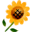 2. 甄選學校、科系請填全名；甄選方式與過程內容書寫不夠請續寫背面。         3. 可直接上輔導處網站https://sites.google.com/a/yphs.tw/yphsc/「甄選入學」區下載本表格，    以電子檔郵寄至yphs316@gmail.com信箱，感謝你！　　　　　              甄選學校甄選學校輔仁大學輔仁大學輔仁大學輔仁大學甄選學系甄選學系織品服裝系織品設計組織品服裝系織品設計組學生學測分數國英數社自總■大學個人申請□科技校院申請入學□軍事校院■大學個人申請□科技校院申請入學□軍事校院■大學個人申請□科技校院申請入學□軍事校院■正取□備取□未錄取■正取□備取□未錄取學測分數12126141155■大學個人申請□科技校院申請入學□軍事校院■大學個人申請□科技校院申請入學□軍事校院■大學個人申請□科技校院申請入學□軍事校院■正取□備取□未錄取■正取□備取□未錄取甄選方式與過程■面試佔(   50 　%)一、形式：（教授：學生）人數=（ 4 ：1　），方式：分兩階段,一階段兩位教授二、題目：第一階段永平高中在哪今天服裝是你自己決定的嗎今天的髮型及服裝想給人什麼感覺有看過系上織品設計的展覽嗎(系上的)有來過輔大走走嗎高中的哪一門課你表現得最好第二階段為什麼想報考本系抗壓性如何?請舉例說說自己的個性在班上是一個怎樣的角色■備審資料佔(  25   %)   或  □術科實作佔(     %)  或  □筆試佔(     %)□其他佔(     %)請註明其他方式，如：小論文■面試佔(   50 　%)一、形式：（教授：學生）人數=（ 4 ：1　），方式：分兩階段,一階段兩位教授二、題目：第一階段永平高中在哪今天服裝是你自己決定的嗎今天的髮型及服裝想給人什麼感覺有看過系上織品設計的展覽嗎(系上的)有來過輔大走走嗎高中的哪一門課你表現得最好第二階段為什麼想報考本系抗壓性如何?請舉例說說自己的個性在班上是一個怎樣的角色■備審資料佔(  25   %)   或  □術科實作佔(     %)  或  □筆試佔(     %)□其他佔(     %)請註明其他方式，如：小論文■面試佔(   50 　%)一、形式：（教授：學生）人數=（ 4 ：1　），方式：分兩階段,一階段兩位教授二、題目：第一階段永平高中在哪今天服裝是你自己決定的嗎今天的髮型及服裝想給人什麼感覺有看過系上織品設計的展覽嗎(系上的)有來過輔大走走嗎高中的哪一門課你表現得最好第二階段為什麼想報考本系抗壓性如何?請舉例說說自己的個性在班上是一個怎樣的角色■備審資料佔(  25   %)   或  □術科實作佔(     %)  或  □筆試佔(     %)□其他佔(     %)請註明其他方式，如：小論文■面試佔(   50 　%)一、形式：（教授：學生）人數=（ 4 ：1　），方式：分兩階段,一階段兩位教授二、題目：第一階段永平高中在哪今天服裝是你自己決定的嗎今天的髮型及服裝想給人什麼感覺有看過系上織品設計的展覽嗎(系上的)有來過輔大走走嗎高中的哪一門課你表現得最好第二階段為什麼想報考本系抗壓性如何?請舉例說說自己的個性在班上是一個怎樣的角色■備審資料佔(  25   %)   或  □術科實作佔(     %)  或  □筆試佔(     %)□其他佔(     %)請註明其他方式，如：小論文■面試佔(   50 　%)一、形式：（教授：學生）人數=（ 4 ：1　），方式：分兩階段,一階段兩位教授二、題目：第一階段永平高中在哪今天服裝是你自己決定的嗎今天的髮型及服裝想給人什麼感覺有看過系上織品設計的展覽嗎(系上的)有來過輔大走走嗎高中的哪一門課你表現得最好第二階段為什麼想報考本系抗壓性如何?請舉例說說自己的個性在班上是一個怎樣的角色■備審資料佔(  25   %)   或  □術科實作佔(     %)  或  □筆試佔(     %)□其他佔(     %)請註明其他方式，如：小論文■面試佔(   50 　%)一、形式：（教授：學生）人數=（ 4 ：1　），方式：分兩階段,一階段兩位教授二、題目：第一階段永平高中在哪今天服裝是你自己決定的嗎今天的髮型及服裝想給人什麼感覺有看過系上織品設計的展覽嗎(系上的)有來過輔大走走嗎高中的哪一門課你表現得最好第二階段為什麼想報考本系抗壓性如何?請舉例說說自己的個性在班上是一個怎樣的角色■備審資料佔(  25   %)   或  □術科實作佔(     %)  或  □筆試佔(     %)□其他佔(     %)請註明其他方式，如：小論文■面試佔(   50 　%)一、形式：（教授：學生）人數=（ 4 ：1　），方式：分兩階段,一階段兩位教授二、題目：第一階段永平高中在哪今天服裝是你自己決定的嗎今天的髮型及服裝想給人什麼感覺有看過系上織品設計的展覽嗎(系上的)有來過輔大走走嗎高中的哪一門課你表現得最好第二階段為什麼想報考本系抗壓性如何?請舉例說說自己的個性在班上是一個怎樣的角色■備審資料佔(  25   %)   或  □術科實作佔(     %)  或  □筆試佔(     %)□其他佔(     %)請註明其他方式，如：小論文■面試佔(   50 　%)一、形式：（教授：學生）人數=（ 4 ：1　），方式：分兩階段,一階段兩位教授二、題目：第一階段永平高中在哪今天服裝是你自己決定的嗎今天的髮型及服裝想給人什麼感覺有看過系上織品設計的展覽嗎(系上的)有來過輔大走走嗎高中的哪一門課你表現得最好第二階段為什麼想報考本系抗壓性如何?請舉例說說自己的個性在班上是一個怎樣的角色■備審資料佔(  25   %)   或  □術科實作佔(     %)  或  □筆試佔(     %)□其他佔(     %)請註明其他方式，如：小論文■面試佔(   50 　%)一、形式：（教授：學生）人數=（ 4 ：1　），方式：分兩階段,一階段兩位教授二、題目：第一階段永平高中在哪今天服裝是你自己決定的嗎今天的髮型及服裝想給人什麼感覺有看過系上織品設計的展覽嗎(系上的)有來過輔大走走嗎高中的哪一門課你表現得最好第二階段為什麼想報考本系抗壓性如何?請舉例說說自己的個性在班上是一個怎樣的角色■備審資料佔(  25   %)   或  □術科實作佔(     %)  或  □筆試佔(     %)□其他佔(     %)請註明其他方式，如：小論文■面試佔(   50 　%)一、形式：（教授：學生）人數=（ 4 ：1　），方式：分兩階段,一階段兩位教授二、題目：第一階段永平高中在哪今天服裝是你自己決定的嗎今天的髮型及服裝想給人什麼感覺有看過系上織品設計的展覽嗎(系上的)有來過輔大走走嗎高中的哪一門課你表現得最好第二階段為什麼想報考本系抗壓性如何?請舉例說說自己的個性在班上是一個怎樣的角色■備審資料佔(  25   %)   或  □術科實作佔(     %)  或  □筆試佔(     %)□其他佔(     %)請註明其他方式，如：小論文■面試佔(   50 　%)一、形式：（教授：學生）人數=（ 4 ：1　），方式：分兩階段,一階段兩位教授二、題目：第一階段永平高中在哪今天服裝是你自己決定的嗎今天的髮型及服裝想給人什麼感覺有看過系上織品設計的展覽嗎(系上的)有來過輔大走走嗎高中的哪一門課你表現得最好第二階段為什麼想報考本系抗壓性如何?請舉例說說自己的個性在班上是一個怎樣的角色■備審資料佔(  25   %)   或  □術科實作佔(     %)  或  □筆試佔(     %)□其他佔(     %)請註明其他方式，如：小論文心得與建議◎備審資料製作建議：◎整體準備方向與建議：   面試當天可在服裝.髮型.飾品方面做點自我風格的變化(教授會問,要準備好回答)◎備審資料製作建議：◎整體準備方向與建議：   面試當天可在服裝.髮型.飾品方面做點自我風格的變化(教授會問,要準備好回答)◎備審資料製作建議：◎整體準備方向與建議：   面試當天可在服裝.髮型.飾品方面做點自我風格的變化(教授會問,要準備好回答)◎備審資料製作建議：◎整體準備方向與建議：   面試當天可在服裝.髮型.飾品方面做點自我風格的變化(教授會問,要準備好回答)◎備審資料製作建議：◎整體準備方向與建議：   面試當天可在服裝.髮型.飾品方面做點自我風格的變化(教授會問,要準備好回答)◎備審資料製作建議：◎整體準備方向與建議：   面試當天可在服裝.髮型.飾品方面做點自我風格的變化(教授會問,要準備好回答)◎備審資料製作建議：◎整體準備方向與建議：   面試當天可在服裝.髮型.飾品方面做點自我風格的變化(教授會問,要準備好回答)◎備審資料製作建議：◎整體準備方向與建議：   面試當天可在服裝.髮型.飾品方面做點自我風格的變化(教授會問,要準備好回答)◎備審資料製作建議：◎整體準備方向與建議：   面試當天可在服裝.髮型.飾品方面做點自我風格的變化(教授會問,要準備好回答)◎備審資料製作建議：◎整體準備方向與建議：   面試當天可在服裝.髮型.飾品方面做點自我風格的變化(教授會問,要準備好回答)◎備審資料製作建議：◎整體準備方向與建議：   面試當天可在服裝.髮型.飾品方面做點自我風格的變化(教授會問,要準備好回答)E-mail手機